У рамках акції «16 днів проти насильства» практичним психологом Кудацькою Оксаною були проведені години спілкування в 7 - 9 класах, мета яких - сформувати в учнів систему уявлень та знань про насильство, форм та методів його попередження і подолання. Також проведено настільну ігрову методику «КОЛО БЕЗПЕКИ», розроблену з урахуванням багаторічного спільного досвіду ВГЦ «Волонтер» та ЮНІСЕФ. Учні працювали з такими наборами карток:загальні поняття про насильство;дитина і насильство в інтернет-мережі;дитина і незнайомціВони обирали правильні відповіді на поставлені запитання. Наостанок  за допомогою карток-відповідей перевірили разом із психологом правильність своїх здогадок.Саме за допомогою таких ігрових методик можна донести до підлітків потрібну інформацію, запам’ятати основне та навчитися керувати своєю поведінкою в складних життєвих ситуаціях.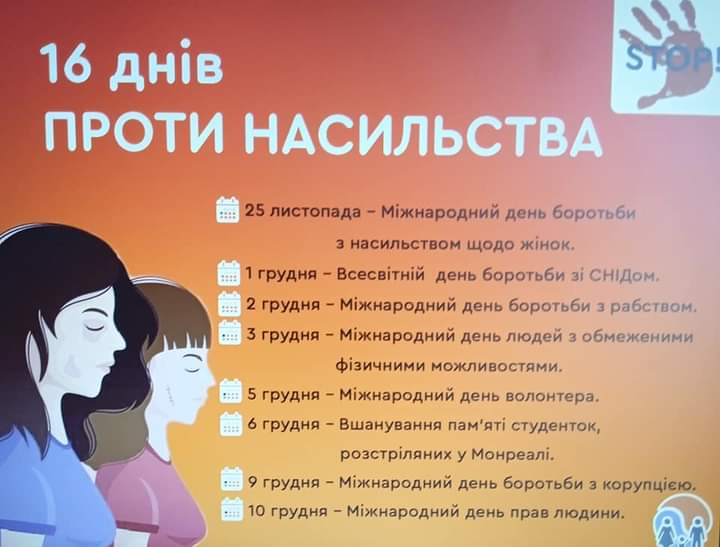 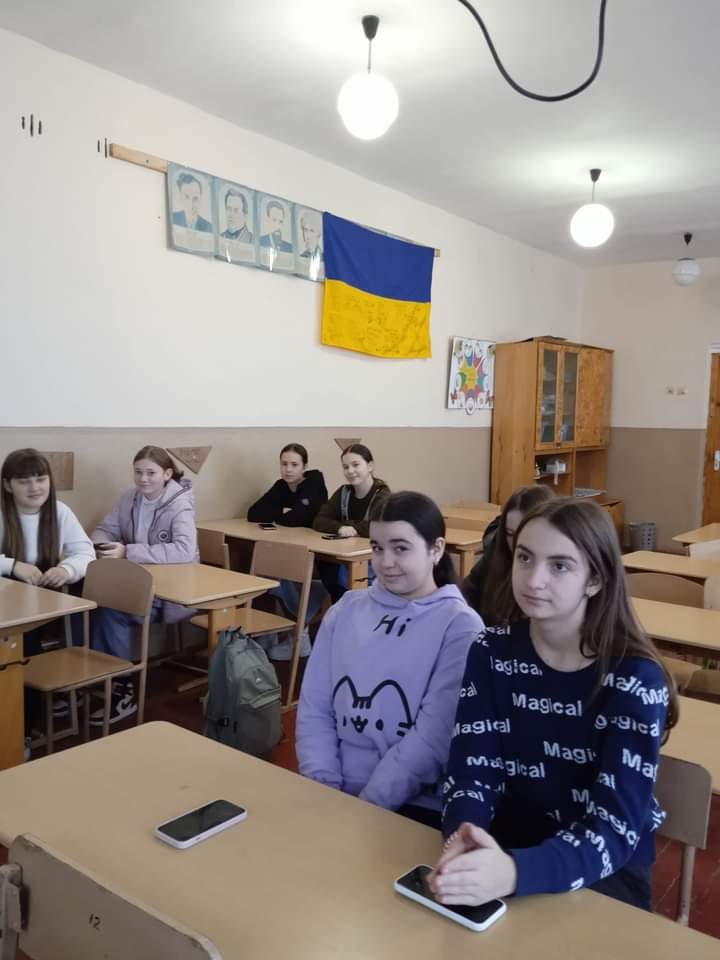 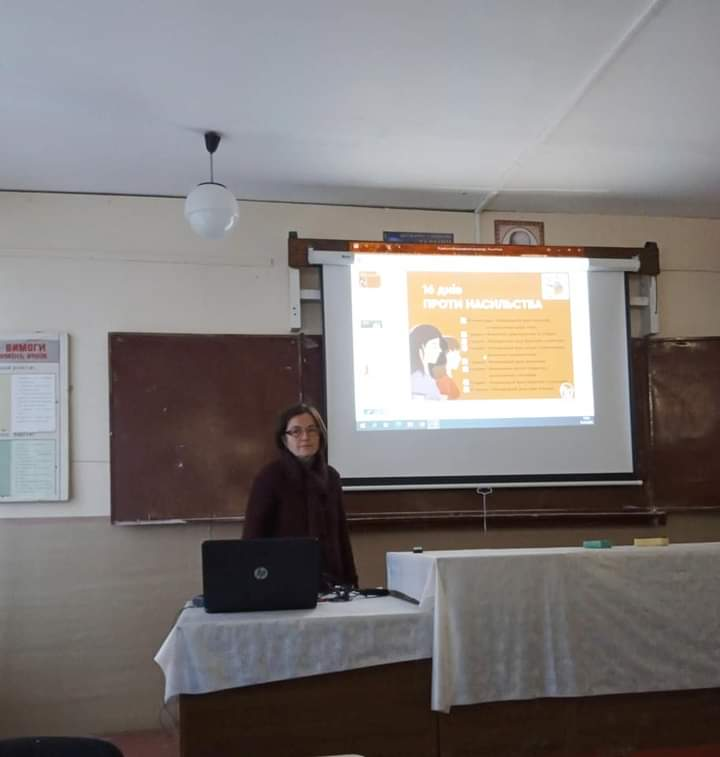 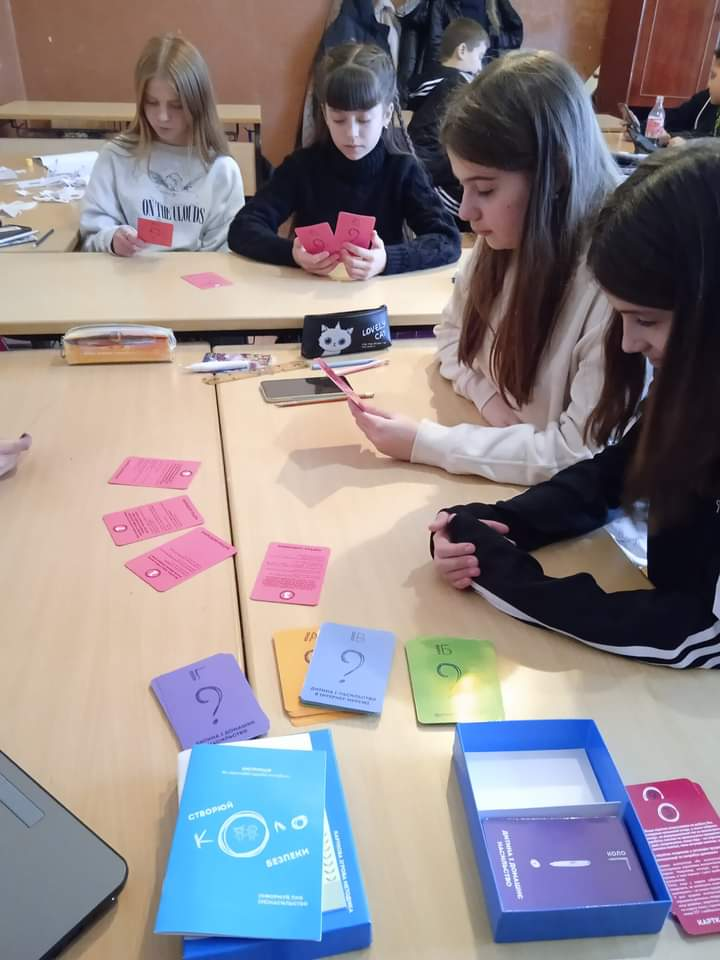 